BIODATA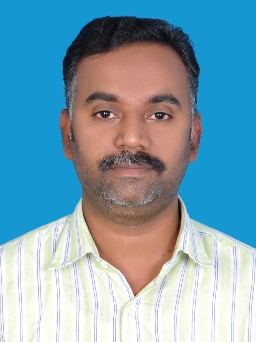 I. PERSONAL DETAILS  Name					:	Shihabudheen.M  Designation                             : 	Assistant ProfessorDepartment 			: 	PhysicsPermanent Address              	:	Melepurath House                                      	         	Chemmalassery Post 			                		Malappuram DistDate of birth and Age          	:	25-02-1980, 41 yearsMobile No.                           	:	9605767781Email ID                               	: 	shihabudheenm@gmail.comII EDUCATIONAL QUALIFICATIONS III PROFESSIONAL DETAILS  IV. Other ActivitiesAdditional Responsibilities Staff in charge of College Website 2011-2015 (MES Kalladi College Mannarkkad)Co-ordinator Finishing School Program  2015-2017 (Govt Polytechnic College Meppadi )Co-ordinator Admission Committee 2016-2019 (Govt Polytechnic College Meppadi )Other Information:  External Mentor of Walk with Scholar Program (at WMO College, Kalpetta)CourseSubjectUniversity/BoardYear of passing% of marksNETPhysicsUGC-CSIR2009MScPhysicsCalicut200678BEdPhysical ScienceCalicut200461BScPhysicsCalicut200074Pre DegreeScienceCalicut199762S.S.L.CKerala Board199584Date of Entry in to  Govt service    17-12-2015Early Career  Assistant Professor MES Kalladi College Mannarkkad (From 21-02-2011  to 16-12-2015)Academic /Teaching Experience PG Level: 5 yearsUG Level: 10 yearsArea of Specialization ElectronicsCourses TaughtPost Graduate level:Quantum MechanicsStatistical Mechanics Classical MechanicsMathematical PhysicsGraduate level:ElectronicsMechanicsSolid state PhysicsQuantum MechanicsThermodynamics and Statistical Mechanics Medical PhysicsAstronomy and Astro PhysicsResearch ExperienceNilHighlights of Professional ExperienceMember of Board of Studies – Physics (UG) 2014 - 2015Professional Affiliations  Life Member of Academy of Physics Teachers KeralaAcademic Honors & Awards   Conference/Seminar/ Workshop Presentations  Conferences attended details-year wise2013Refresher Course in Physics and Electronics conducted by UGC – Academic staff College University of Calicut from 30-01-2013 to 19-02-2013Special Summer School in Quantum Mechanics conducted by UGC – Academic staff College  Kannur University from  03-04-2013 to 23-04-2013Science Academies’ Refresher Course in Statistical Physics conducted by Indian Academy of Sciences held at Nehru Arts and Science College Kanhangad from 08-05-2013 to 21-05-2013National Seminar on Basic Theoretical and Experimental Techniques in Physics held at Govt Victoria College Palakkad on 25th February 2013National Seminar on Advancement in Material Science held at Mercy College Palakkad  on 29th and 30th of August  2013National Seminar on Photonics-Foundation Frontiers held at MES Ponnani College  Ponnani  on 09th and 10th of October 2013National Seminar on Recent Developments  in Physics held at Govt College Chittur,Palakkad  on 21st and 22nd of October 2013 National Seminar on Recent Trends  in Physics held at Govt Arts and Science  College Kozhikode on 27th and 28th of November 2013Workshop on “Open Source Tools for Computational Physics” held at S.A.R.B.T.M Govt College Koyilandy on 7th  February 20132014National SeminarsEmerging trends in instrumentation and control held on 4th & 5th  of December 2014 at NSS College NemmaraBasics in Theoretical and Experimental Physics on 4th November 2014 at Govt Victoria College PalakkadFacest of Physics  on  6th and 7th of November 2014 at Providence College CalicutAn Introduction to Astrophysics on 13th and 14th October 2014 at PTM Govt College PerinthalmannaWorkshopsWorkshop on Complex Analysis on 1st and 2nd of November 2014 at Christ College IrinjalakkudaWork shop on expEYES on 20th August 2014 at Mercy College Palakkad2015Workshop on Lagrangian Dynamics organized by Academy of Physics Teachers kerala during 25-27 June 2015 at Vimala College ThrissurNational Seminar on “Material Science Fundamentals and Development” at PTM Govt College Perinthalmanna on 12th and 13th October 2015National Seminar on Recent Developments in Physics at NSS College Ottappalam on 19th and 20th October 2015Two day Workshop on APT series in Experimental Physics at Providence College Calicut on 14th and 15th November 2015National Seminar on Cosmic Light at Govt College Chittur on 24th and 25th November 2015National Seminar on Photonics Applications and Nanomaterials at Govt Arts and Science College Kozhikkode on 3rd and 4th December 20152019“Master Mentor Training Program” of Walk with Scholar Scheme at Malabar Christian College Kozhikkode 19-09-2019Work shop on Material Characterization at Govt Victoria College Palakkad from 14-10-2019 to 16-10-2019National Seminar on  Observation and Research in Astronomy at University of Calicut  from 27-11-2019 to 29-11-20192020National  seminar on “Advances in Energy related Materials”, Govt. College Kodanchery, Kozhikode, on 01-01-2020.Workshop on Statistical Mechanics and Microprocessors at Govt College Malappuram on 13-02-2020National Seminar on “Public Funded Education” at Town Hall Thissur on 06-03-2020Webinar  on “Astronomy and Astrophysics” organized by the Department of Physics, Mar Ivanios College (Autonomous), Thiruvananthapuram, India on 25.07.2020Webinar on “ Black Holes through different window” organized by department of Mathematics MES Asmabi College Vemballur on 24-09-2020“One Week Online Faculty Development Programme on Scientific Writing Using Latex” Department of Computer Sciences, BGSB University, Rajouri, from 05th October, 2020 to 9th of October, 2020.One Week Online Faculty Development Programme on “Quality Science education in India in 21st Century” jointly organized by Guru Angad Dev Teaching Learning Center and Christ College Irinjalakkuda, from 03rd November, 2020 to 9th of November, 2020.2021One Day Online National Webinar entitled “Examining India's Examination System” organized by Guru Angad Dev Teaching Learning Centre  on 25th January 2021.Erudite Scholar-in-Residence Programme organised by Department of Physics, Mar Thoma College Tiruvalla in association with Kerala State Higher Education Council during 22-27, February, 2021.Conferences attended details-year wise2013Refresher Course in Physics and Electronics conducted by UGC – Academic staff College University of Calicut from 30-01-2013 to 19-02-2013Special Summer School in Quantum Mechanics conducted by UGC – Academic staff College  Kannur University from  03-04-2013 to 23-04-2013Science Academies’ Refresher Course in Statistical Physics conducted by Indian Academy of Sciences held at Nehru Arts and Science College Kanhangad from 08-05-2013 to 21-05-2013National Seminar on Basic Theoretical and Experimental Techniques in Physics held at Govt Victoria College Palakkad on 25th February 2013National Seminar on Advancement in Material Science held at Mercy College Palakkad  on 29th and 30th of August  2013National Seminar on Photonics-Foundation Frontiers held at MES Ponnani College  Ponnani  on 09th and 10th of October 2013National Seminar on Recent Developments  in Physics held at Govt College Chittur,Palakkad  on 21st and 22nd of October 2013 National Seminar on Recent Trends  in Physics held at Govt Arts and Science  College Kozhikode on 27th and 28th of November 2013Workshop on “Open Source Tools for Computational Physics” held at S.A.R.B.T.M Govt College Koyilandy on 7th  February 20132014National SeminarsEmerging trends in instrumentation and control held on 4th & 5th  of December 2014 at NSS College NemmaraBasics in Theoretical and Experimental Physics on 4th November 2014 at Govt Victoria College PalakkadFacest of Physics  on  6th and 7th of November 2014 at Providence College CalicutAn Introduction to Astrophysics on 13th and 14th October 2014 at PTM Govt College PerinthalmannaWorkshopsWorkshop on Complex Analysis on 1st and 2nd of November 2014 at Christ College IrinjalakkudaWork shop on expEYES on 20th August 2014 at Mercy College Palakkad2015Workshop on Lagrangian Dynamics organized by Academy of Physics Teachers kerala during 25-27 June 2015 at Vimala College ThrissurNational Seminar on “Material Science Fundamentals and Development” at PTM Govt College Perinthalmanna on 12th and 13th October 2015National Seminar on Recent Developments in Physics at NSS College Ottappalam on 19th and 20th October 2015Two day Workshop on APT series in Experimental Physics at Providence College Calicut on 14th and 15th November 2015National Seminar on Cosmic Light at Govt College Chittur on 24th and 25th November 2015National Seminar on Photonics Applications and Nanomaterials at Govt Arts and Science College Kozhikkode on 3rd and 4th December 20152019“Master Mentor Training Program” of Walk with Scholar Scheme at Malabar Christian College Kozhikkode 19-09-2019Work shop on Material Characterization at Govt Victoria College Palakkad from 14-10-2019 to 16-10-2019National Seminar on  Observation and Research in Astronomy at University of Calicut  from 27-11-2019 to 29-11-20192020National  seminar on “Advances in Energy related Materials”, Govt. College Kodanchery, Kozhikode, on 01-01-2020.Workshop on Statistical Mechanics and Microprocessors at Govt College Malappuram on 13-02-2020National Seminar on “Public Funded Education” at Town Hall Thissur on 06-03-2020Webinar  on “Astronomy and Astrophysics” organized by the Department of Physics, Mar Ivanios College (Autonomous), Thiruvananthapuram, India on 25.07.2020Webinar on “ Black Holes through different window” organized by department of Mathematics MES Asmabi College Vemballur on 24-09-2020“One Week Online Faculty Development Programme on Scientific Writing Using Latex” Department of Computer Sciences, BGSB University, Rajouri, from 05th October, 2020 to 9th of October, 2020.One Week Online Faculty Development Programme on “Quality Science education in India in 21st Century” jointly organized by Guru Angad Dev Teaching Learning Center and Christ College Irinjalakkuda, from 03rd November, 2020 to 9th of November, 2020.2021One Day Online National Webinar entitled “Examining India's Examination System” organized by Guru Angad Dev Teaching Learning Centre  on 25th January 2021.Erudite Scholar-in-Residence Programme organised by Department of Physics, Mar Thoma College Tiruvalla in association with Kerala State Higher Education Council during 22-27, February, 2021.Selected Publications  